Instituto de Educação Infantil e JuvenilOutono, 2020. Londrina, 14 de Maio.Nome: ____________________________________ Turma: 5º anoÁrea do conhecimento: Educação Física | Professor: LeandroEDUCAÇÃO FÍSICA – KUNG FUAquecimento, assista e interaja com o vídeo de exercício do grupo kidz bop: https://youtu.be/9BrELdFBQnk?t=19  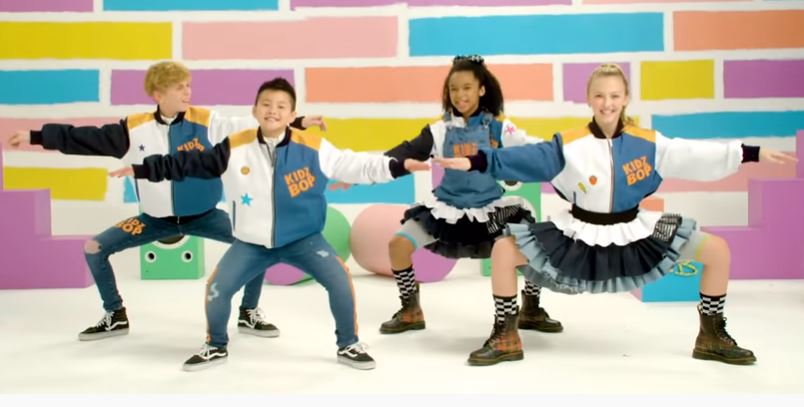 Agora vamos fazer uma coreografia com movimentos do kung fu:https://www.youtube.com/watch?v=mYyb-u4MOOc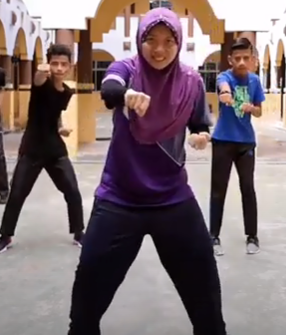 Tente colocar esses mesmos movimento em prática assistindo ao clipe oficial.https://www.youtube.com/watch?v=5I2MHj1iDIU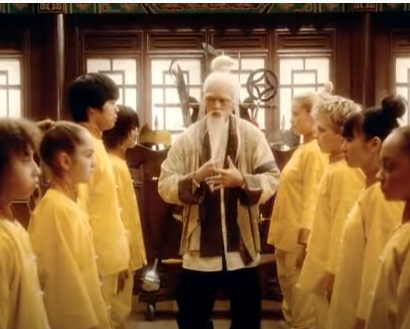 Desenhe relatando como foi essa aula. Você também pode mandar foto ou vídeo de sua prática. 
